DOSSIER RESSOURCESSYSTÈMES DE LECTURE DE CODES Comporte les documents suivants :Codes à analyser :		pages 2 à 8Code Data Matrix :	page 9 à 10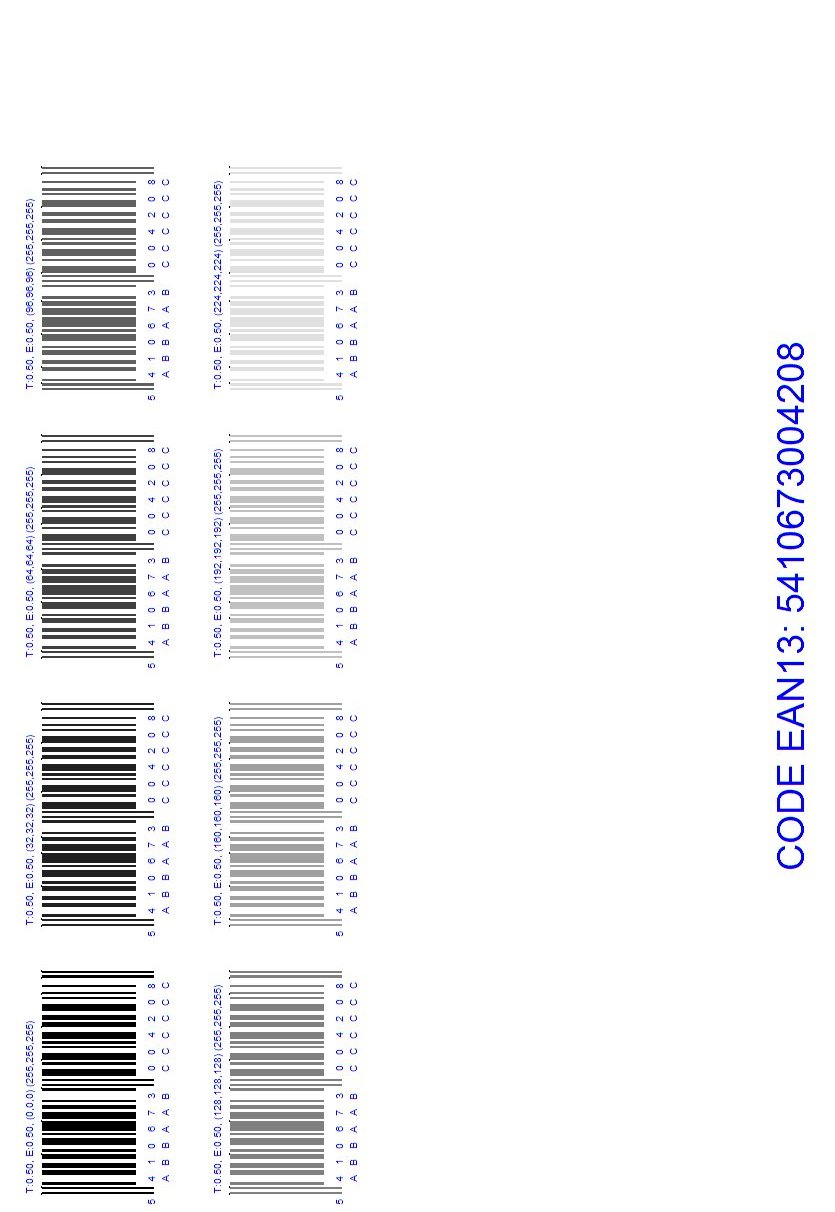 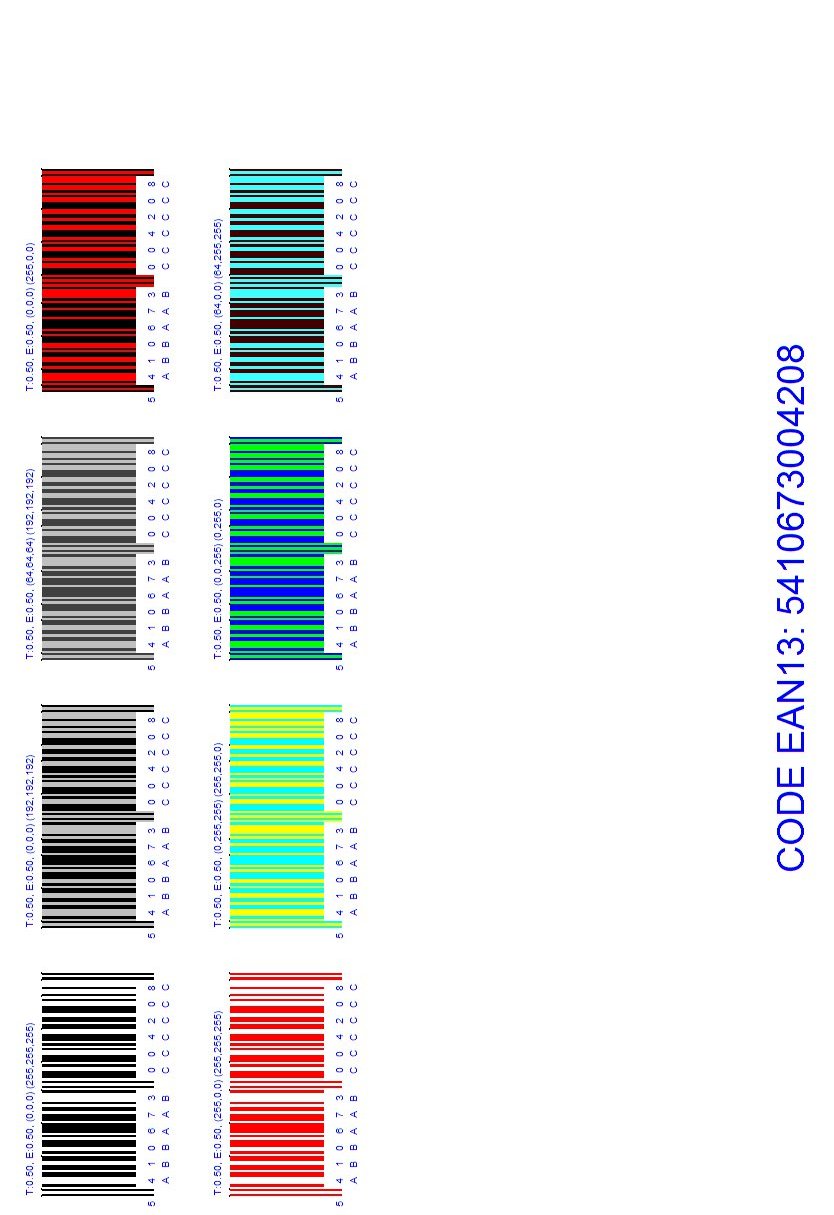 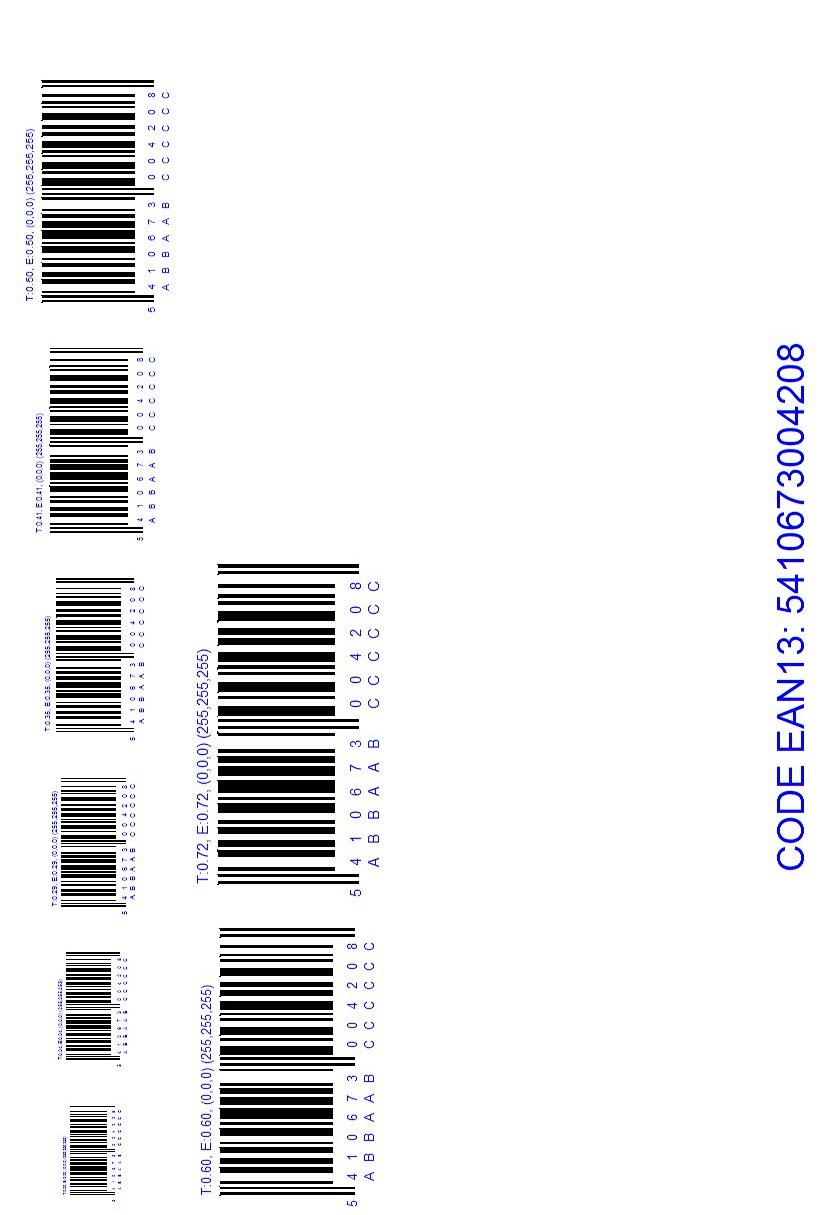 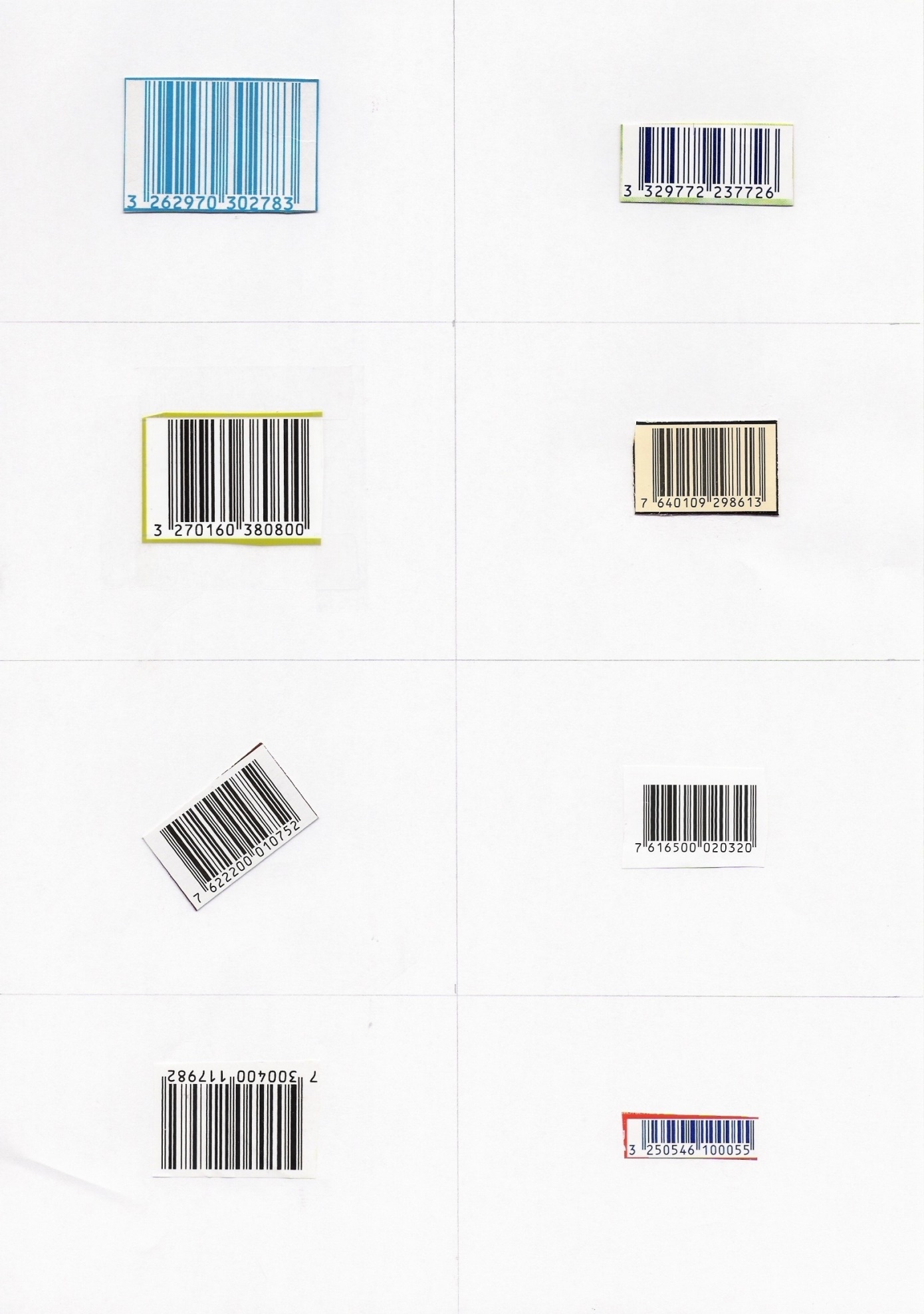 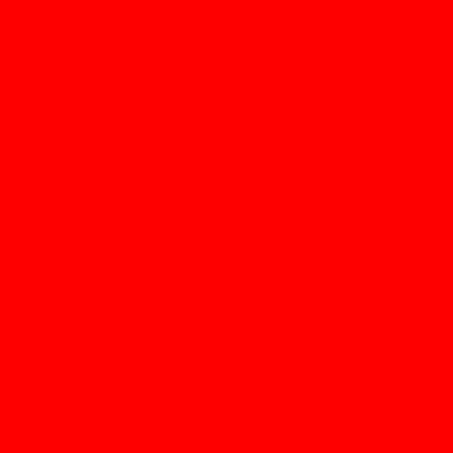 255,0,0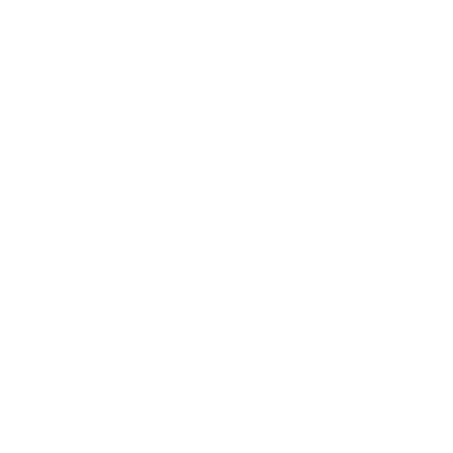 255,255,255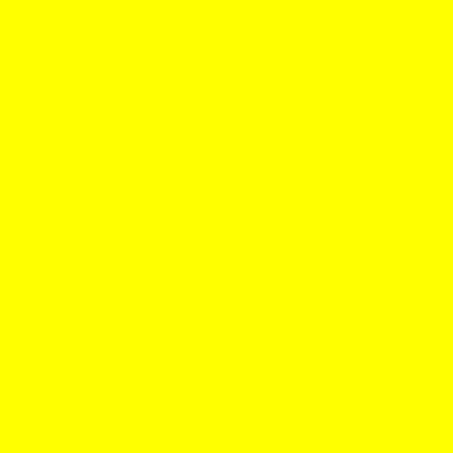 255,255,0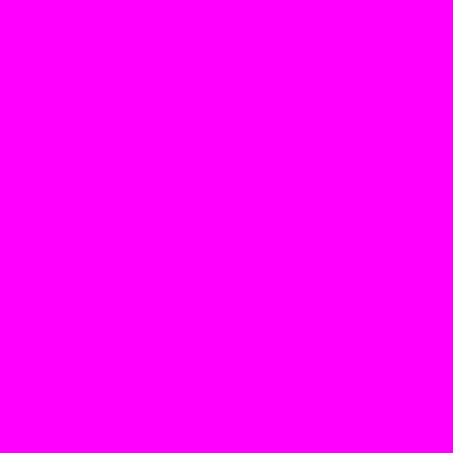 255,0,255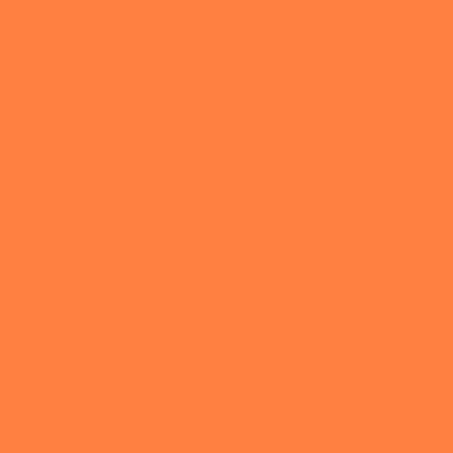 255,128,64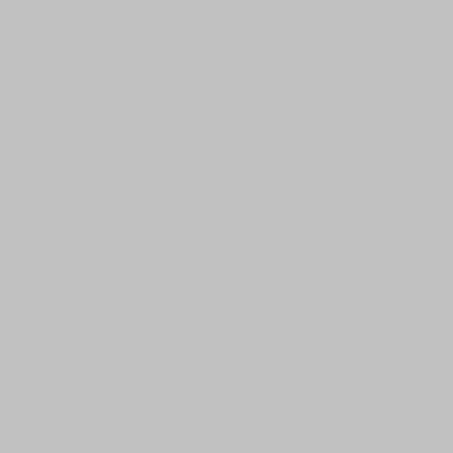 192,192,192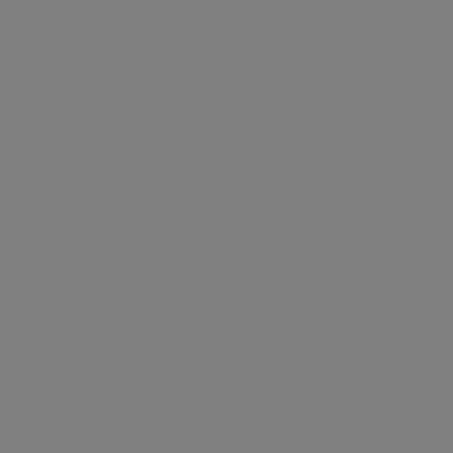 128,128,128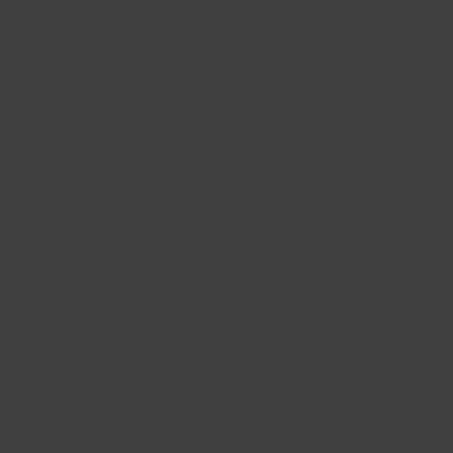 64,64,64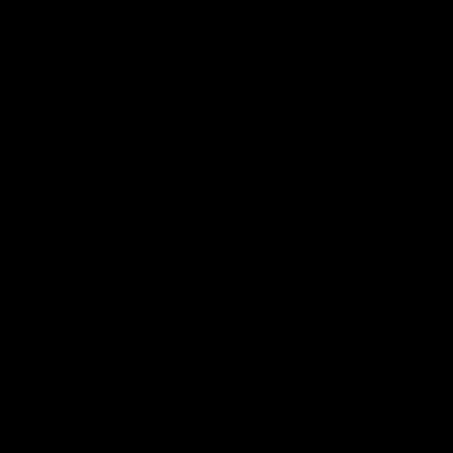 0,0,0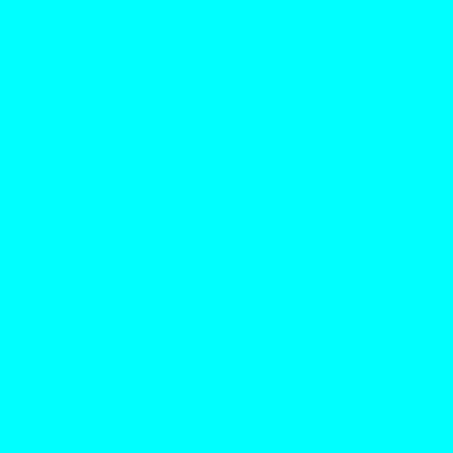 0,255,255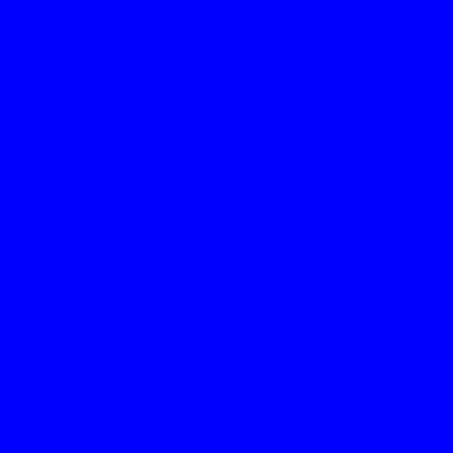 0,0,255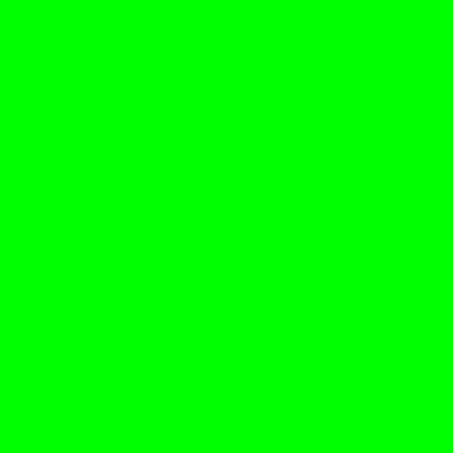 0,255,0Annexe 1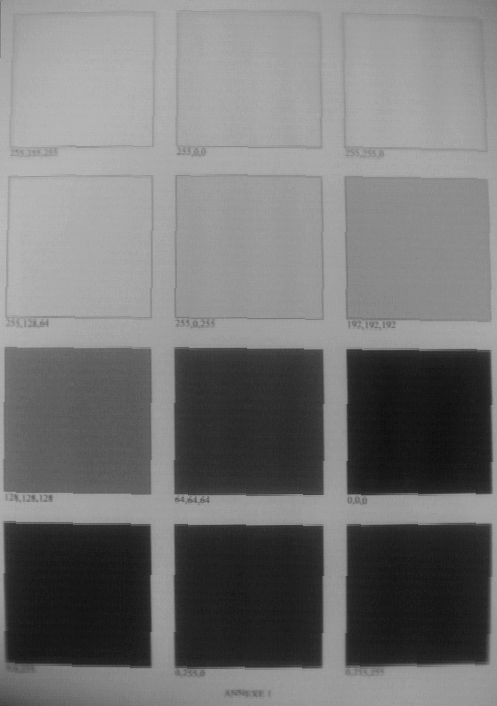 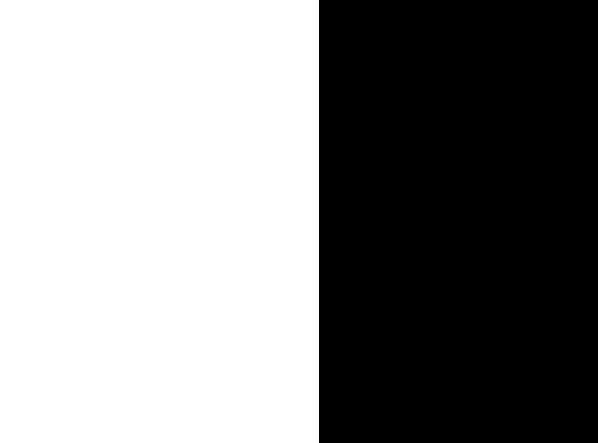 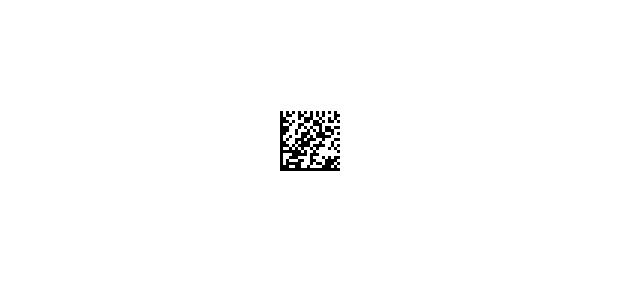 Test DataMatrix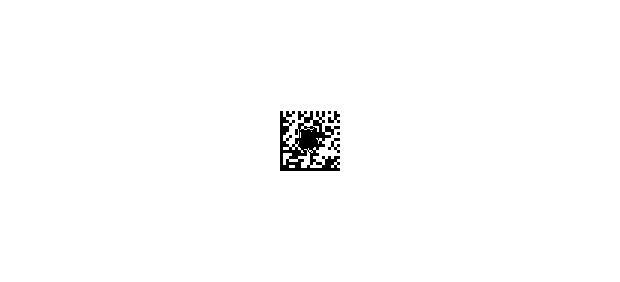 DataMatrix détérioré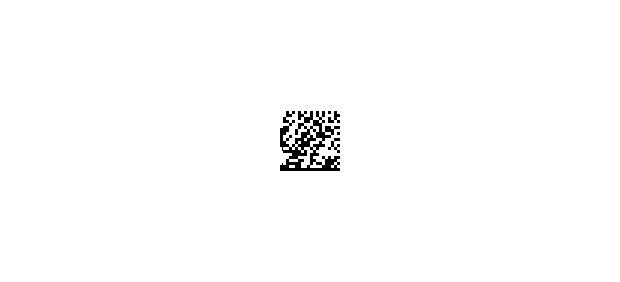 DataMatrix orientation 1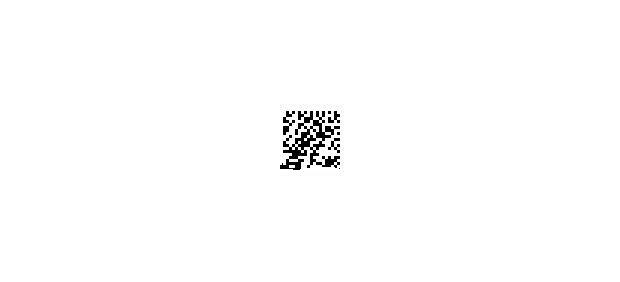 DataMatrix orientation 2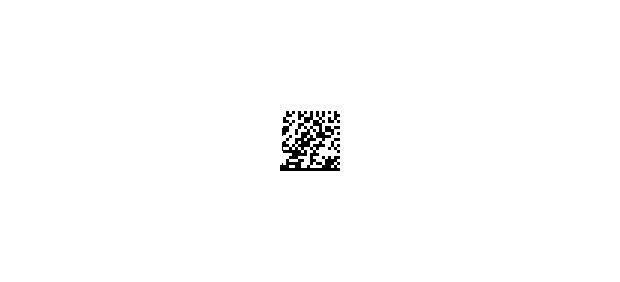 DataMatrix orientation 3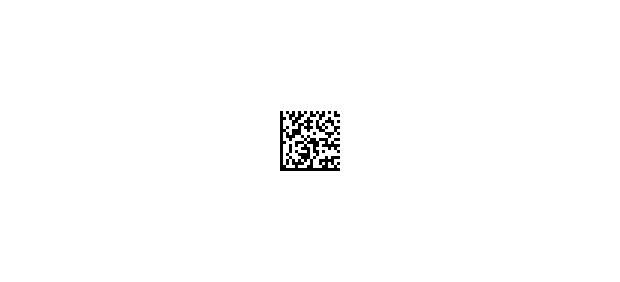 DataMatrix inconnu